19 мая 2020 тема урока Итоговое повторение Все сделанные упражнения сканировать или фото прислать на электронный адрес Селедцова Н.Н-эл.почта.seledcovanatalya@mail.ruВыполните тест 1. Read and match.( Прочитать и соотнести)2. Read and match. .( Прочитать и соотнести)3. Write the plurals as in the example:Написать цифрами  по примеруone orange (4) – four oranges4. Read and complete the table.( Прочитать и заполнить таблицу)I like apples and bananas. I like apple juice but I don’t like orange juice. I like milk and chocolate. My favourite food is chocolate cake, yummy! I don’t like burgers and sandwiches. I don’t like pizza.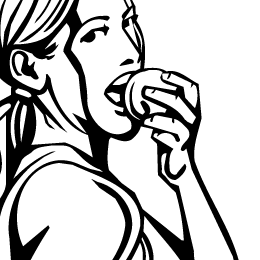 